Музей МБОУ «СШ № 42»Образовательное учреждение: Муниципальное бюджетное общеобразовательное учреждение «Средняя школа № 42»Контактная информация: г. Иваново, ул. Окуловой, д. 1, тел. (4932) 33-09-74, (4932) 33-10-18, e-mail: school42@ivedu.ru, сайт: www.shkola-42.ruРуководитель музея: Кузнецова Мария Александровна Из истории музея. Музей школы был открыт в 1967 году, в 2006 году отремонтирован и обновлен. Музей истории школы посвящен тем, кто стоял у её истоков: учителям, ученикам, руководителям разных лет, выпускникам школы, погибшим на фронтах Великой Отечественной войны и при выполнении воинской обязанности в мирное время. Уникальность музея состоит в отражении истории не только самого образовательного учреждения, но и истории школьных принадлежностей – школьной парты, школьной формы, учебников и много другого, без чего невозможна жизнь любого школьника. Основные задачи музея: оказание помощи в гражданско–патриотическом, нравственном, эстетическом воспитании школьников; сохранение многолетних традиций школы; взаимодействие педагогов, родителей, учащихся и выпускников разных поколений.Основные направления работы:ПОИСКОВО-СОБИРАТЕЛЬНАЯ: сбор материала и подготовка экспозиции «учителя-ветераны нашей школы»; систематизация материала и подготовка презентации «пионерская организация в нашей школе. Дружина имени Павла Каменского»; сбор материала к экспозиции «школьной династии»; сбор и систематизация материалов об учителях и учениках школы, погибших на Великой Отечественной войне; сбор материала о директоре Татьяне Леонидовне Малых, награжденной знаком «Почетный учитель России».МЕТОДИЧЕСКАЯ РАБОТА: составление обзорных и тематических лекций; обучение и подготовка активистов музея для проведения экскурсий; составление буклета по школьному музею.ЭКСКУРСИОННО-МАССОВАЯ РАБОТА: посещение учащимися музея с целью знакомства с историей школы; использование музейных экспозиций на уроках и во внеклассной работе, организация встреч с ветеранами труда.Экспозиции: «Ветераны 42 школы», «Наши школьные династии», «Пионерская организация нашей школы. Дружина имени Павла Каменского», «Никто не забыт. Ничто не забыто», «Бессмертный полк».Основные экспонаты: школьные принадлежности разных времен, альбомы истории школы, атрибуты пионерского и комсомольского периода, экспонаты военных лет.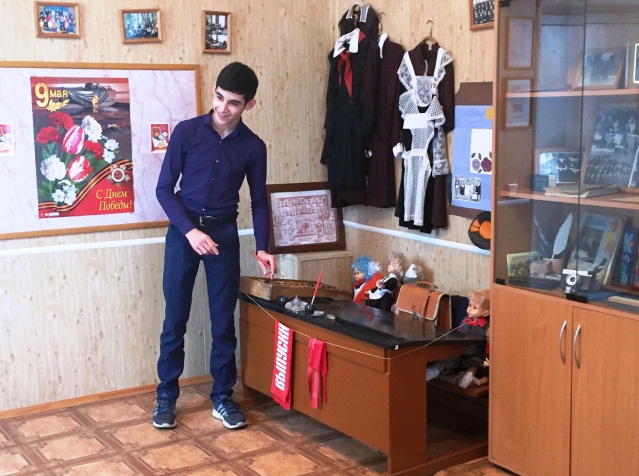 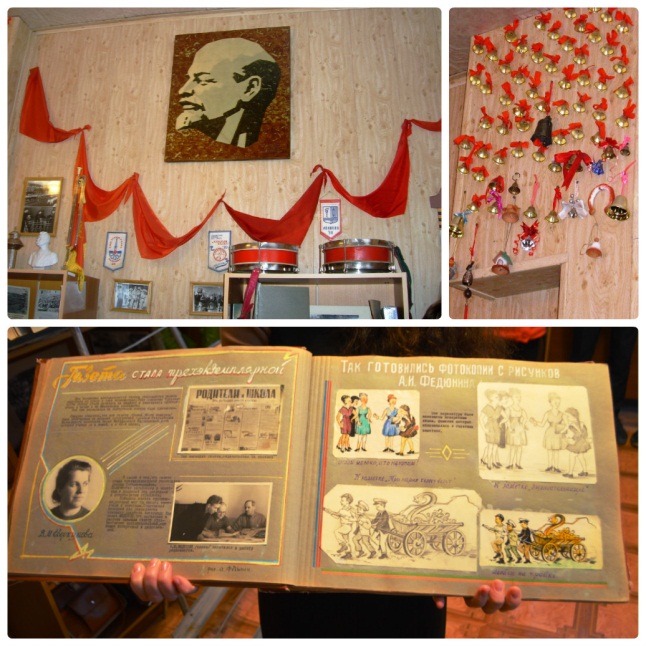 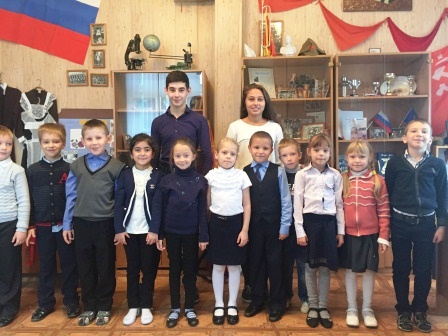 